RW 9: doos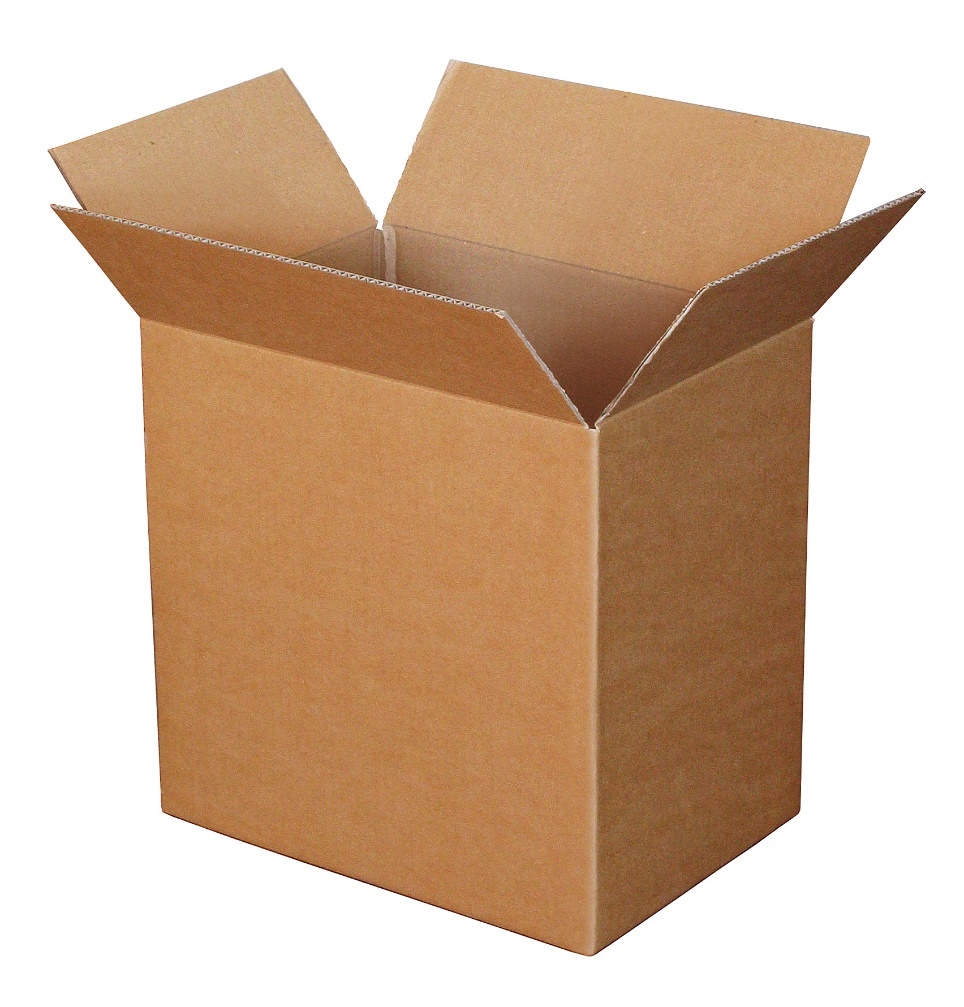 doos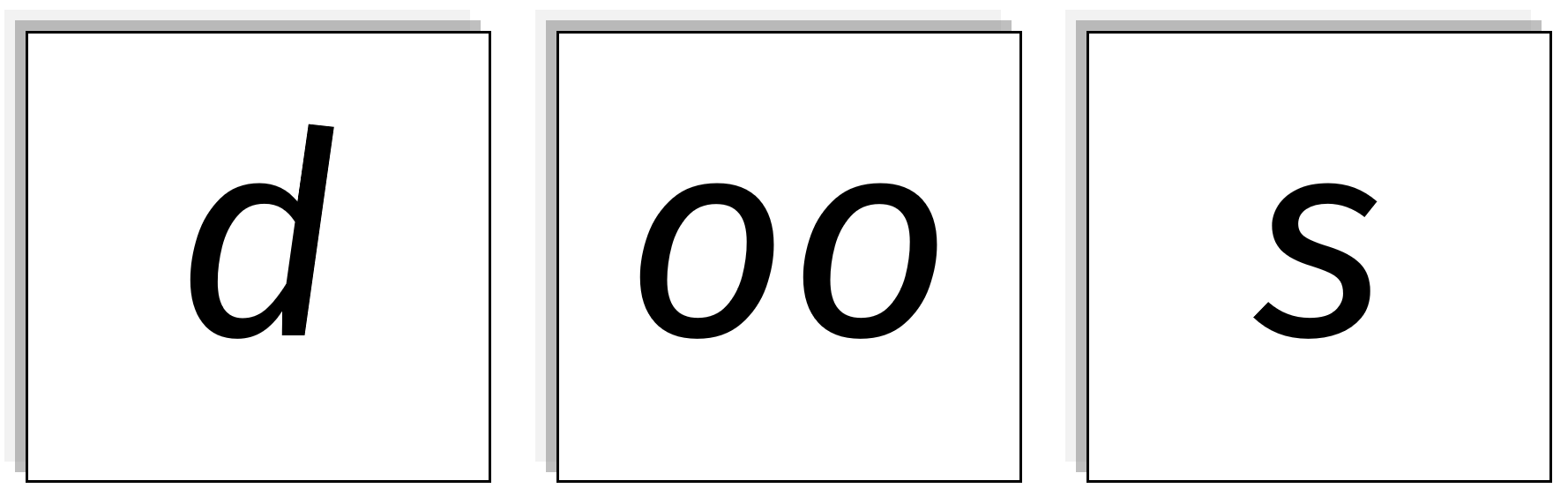 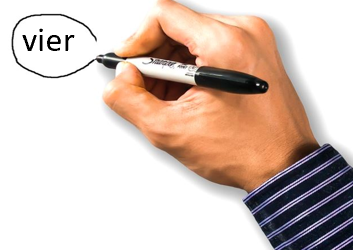 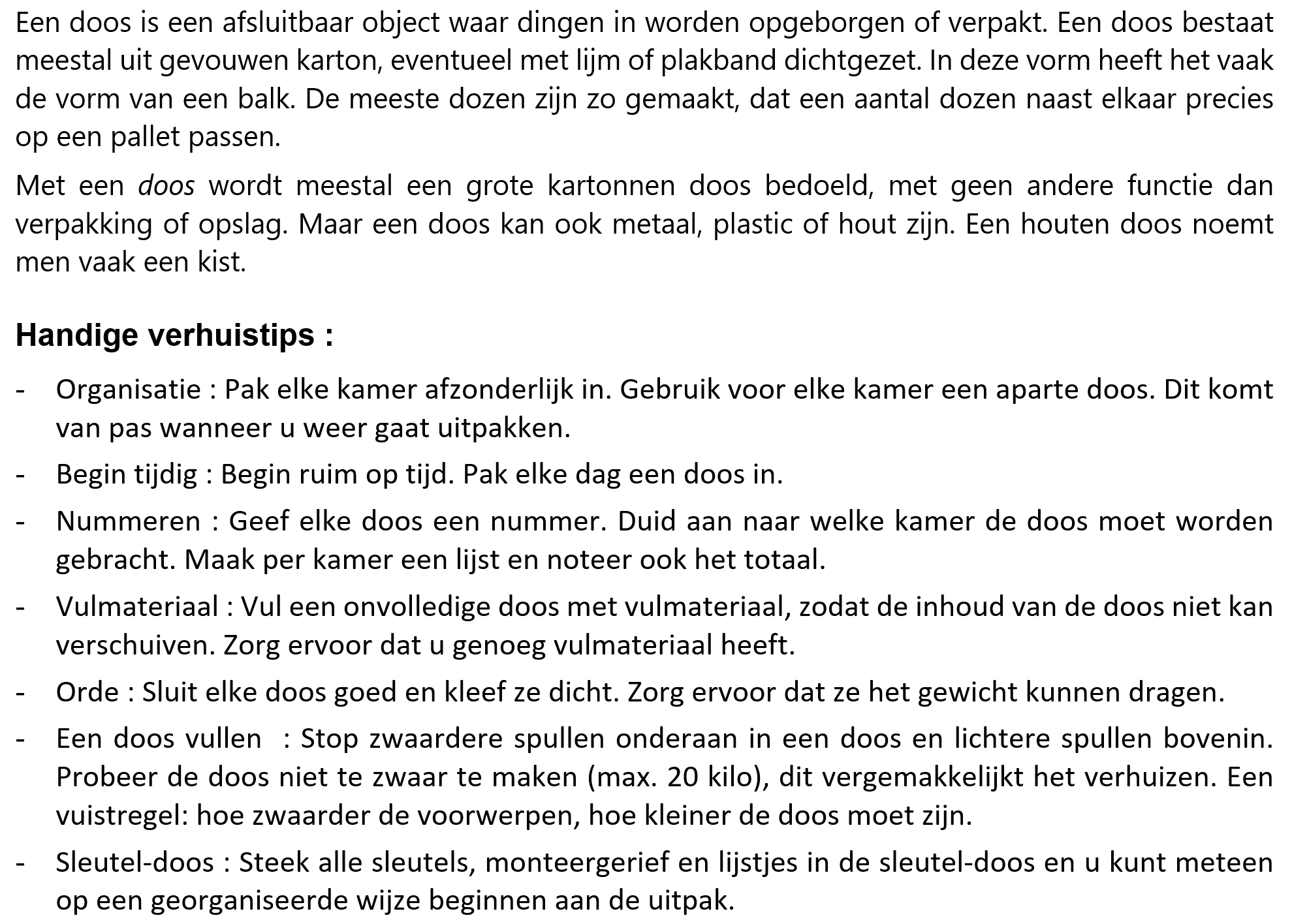 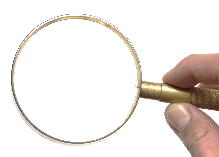 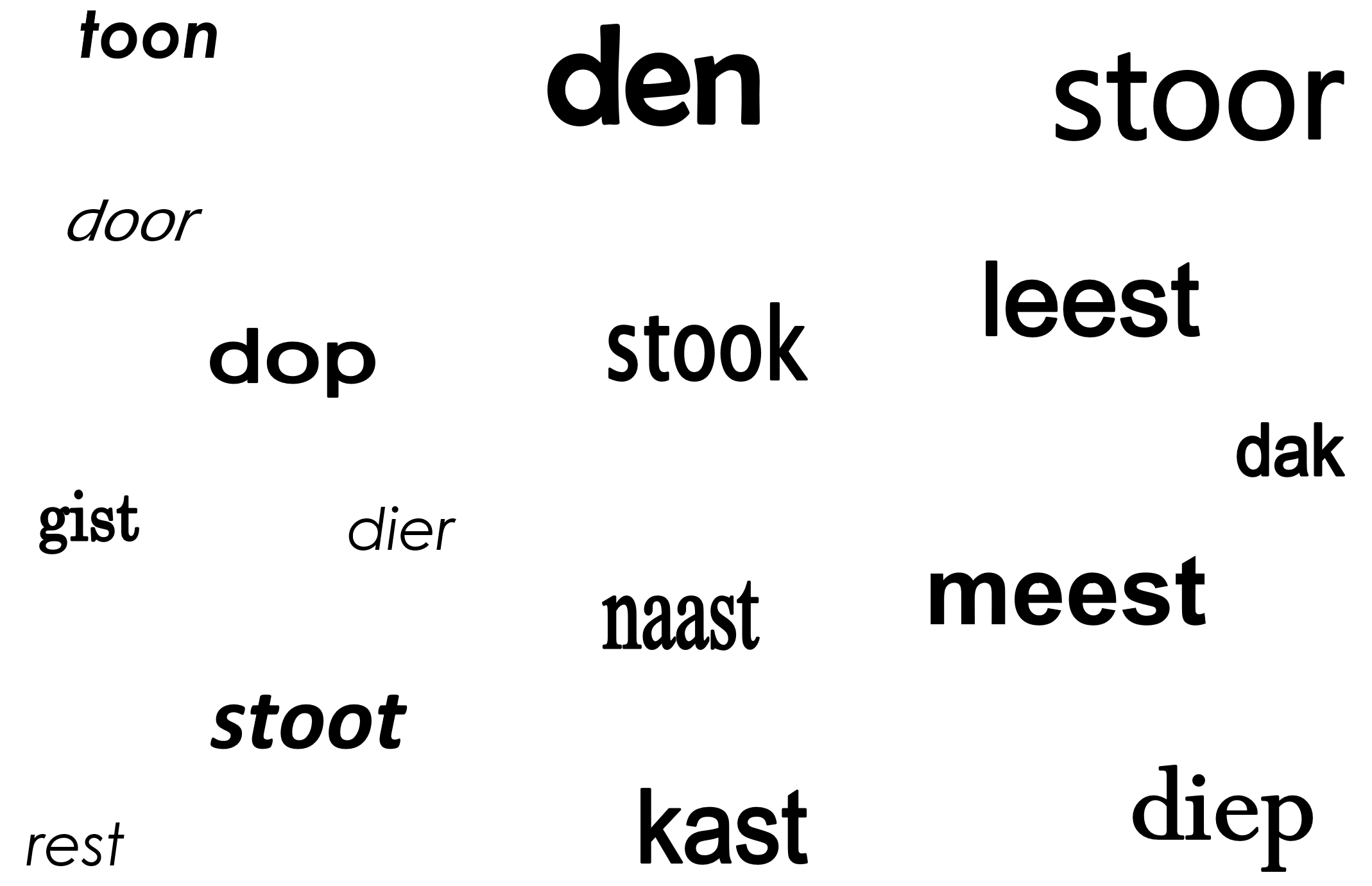 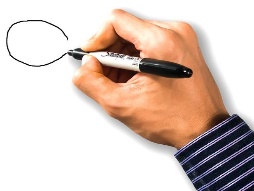 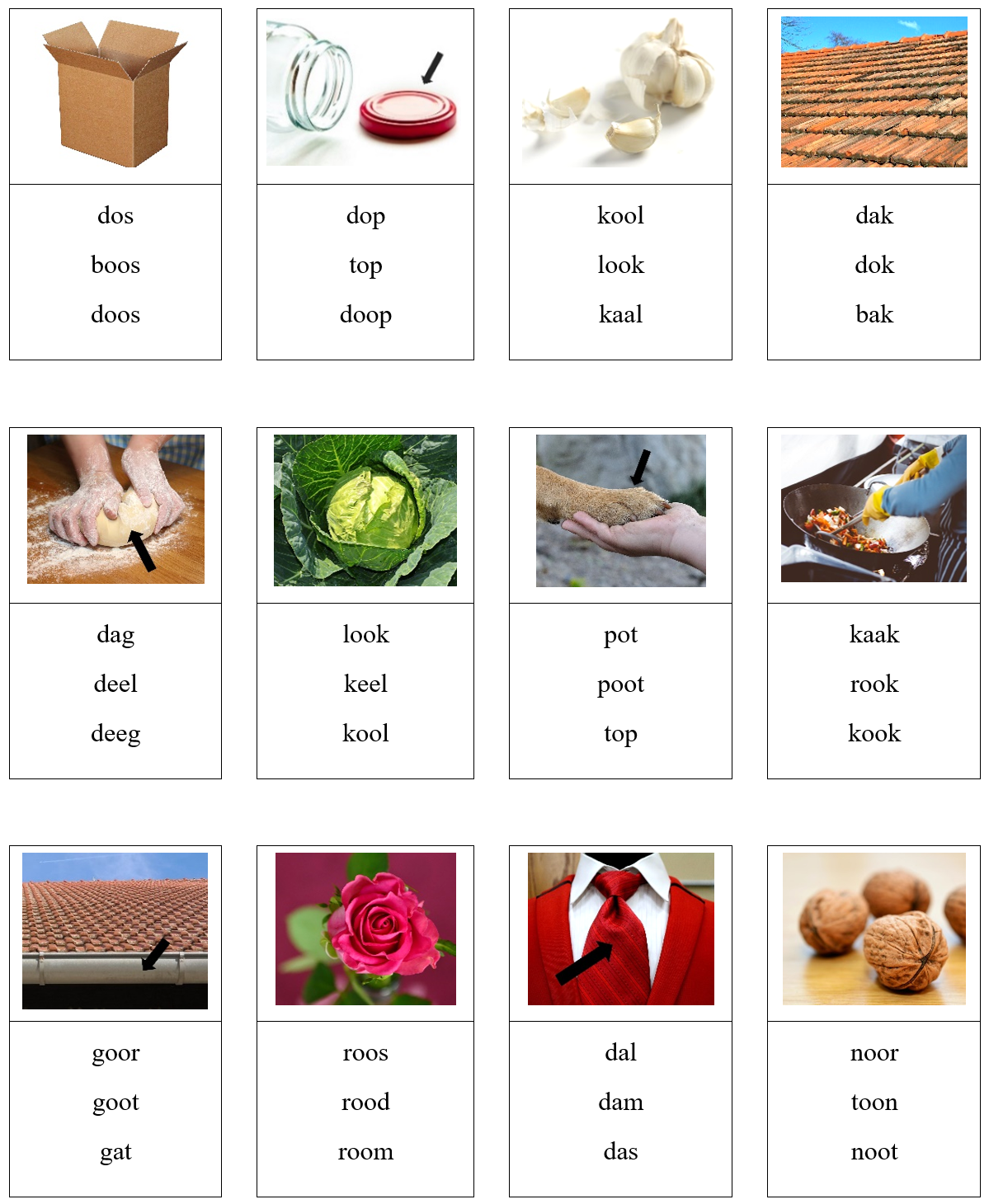 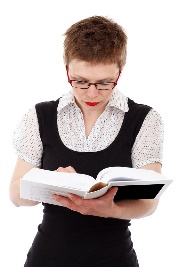 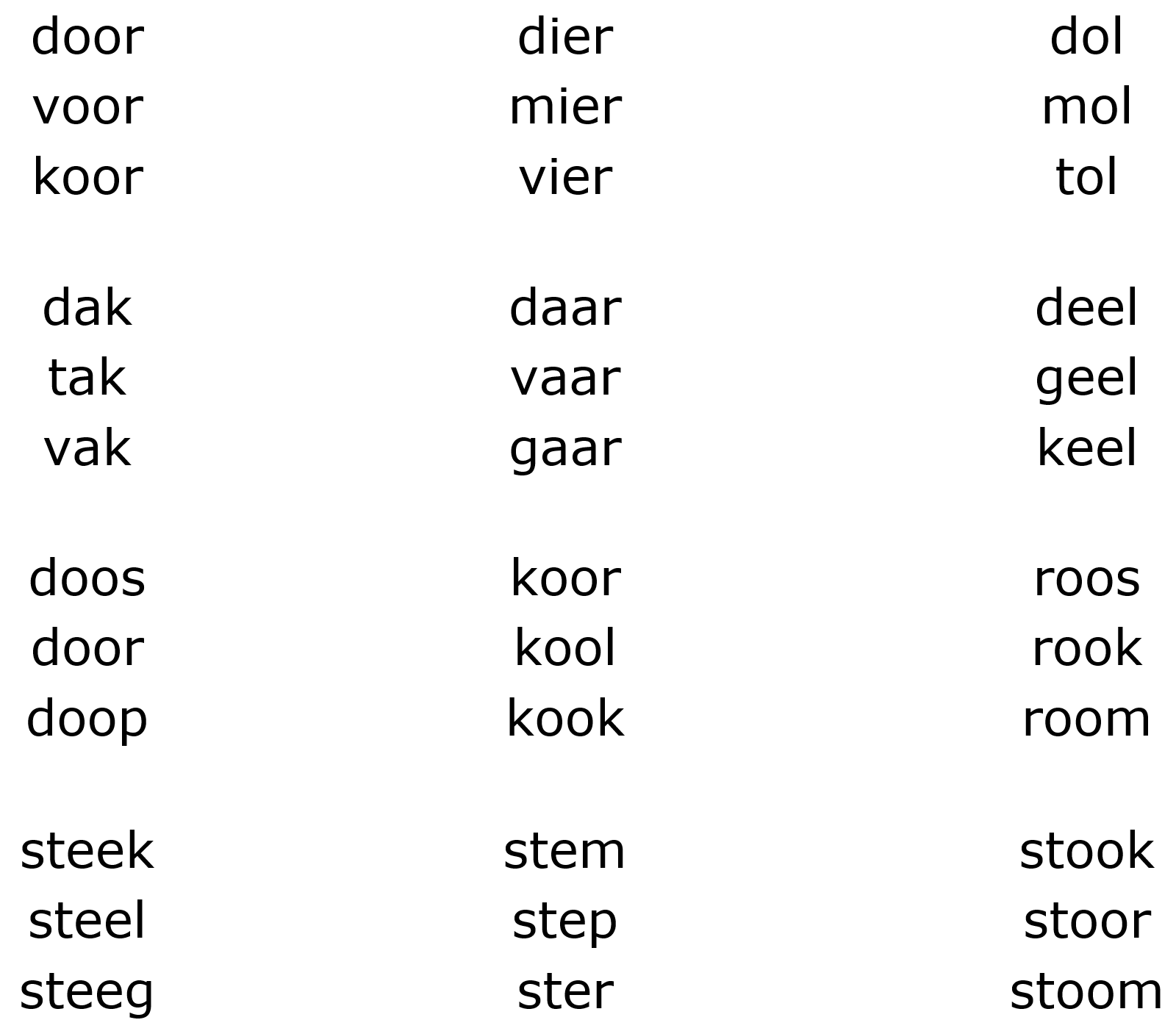 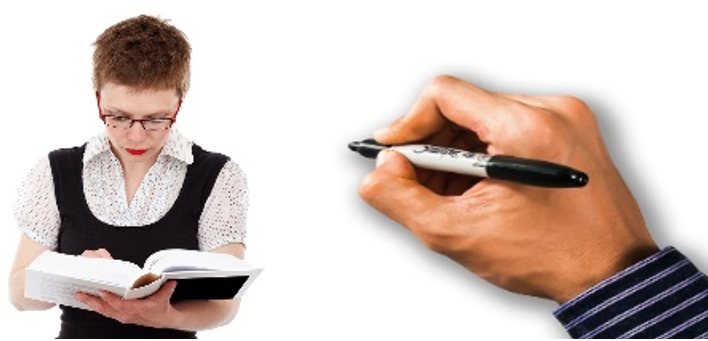 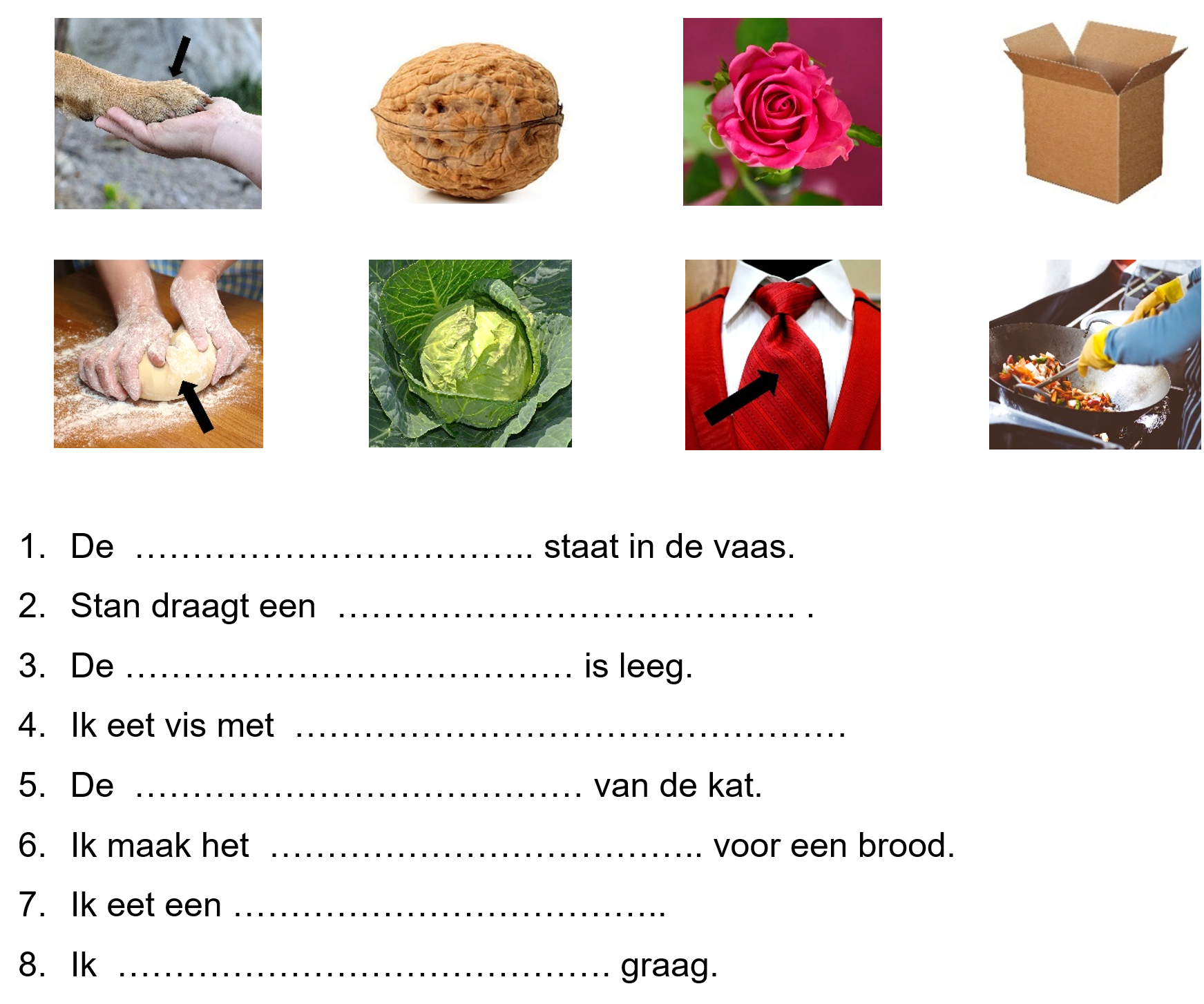 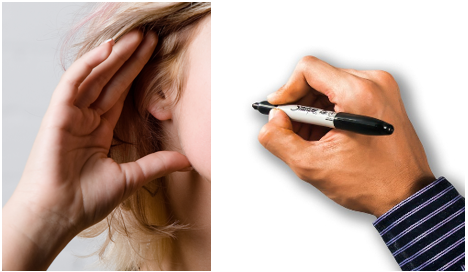 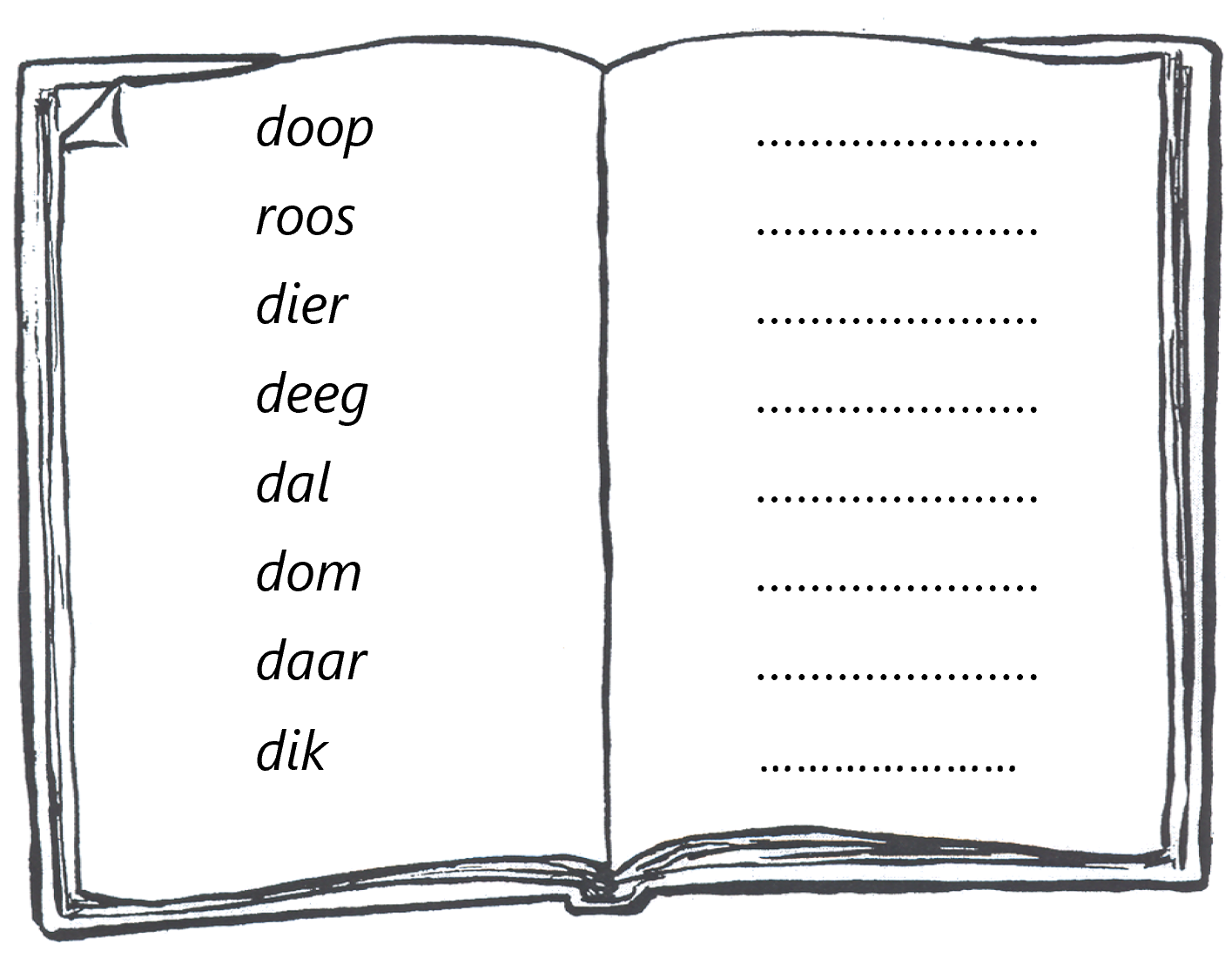 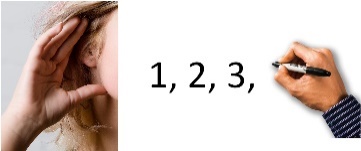 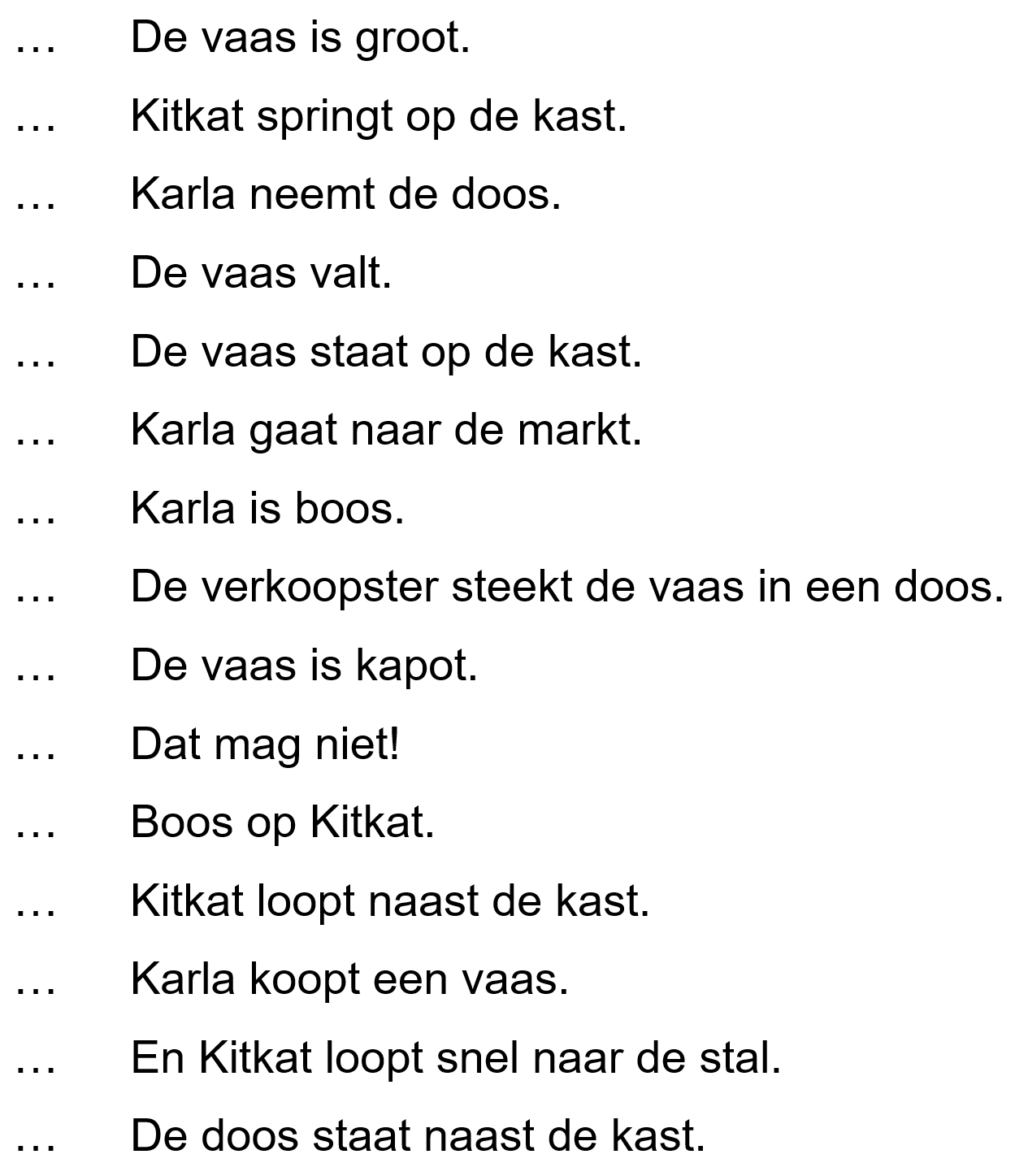 